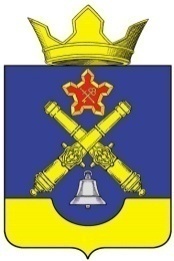 ВОЛГОГРАДСКАЯ  ОБЛАСТЬГОРОДИЩЕНСКИЙ  МУНИЦИПАЛЬНЫЙ  РАЙОНКОТЛУБАНСКАЯ  СЕЛЬСКАЯ  ДУМА                                                                 РЕШЕНИЕОт  15.06.2023 года                                                                                              №4/3О внесении изменений в решение Котлубанской сельской Думы от 11.03.2020 № 5/5 «Об утверждении Порядка принятия решения о применении к лицу, замещающему муниципальную должность депутата, выборного должностного лица местного самоуправления в  Котлубанском  сельском  поселении, меры ответственности за представление недостоверных или неполных сведений о доходах, расходах, об имуществе и обязательствах имущественного характера, если искажение этих сведений является несущественным»В соответствии с частью 7.3-2 статьи 40 Федерального закона  от 06 октября . № 131-ФЗ "Об общих принципах организации местного самоуправления в Российской Федерации", частью 8 статьи 4.1 Закона Волгоградской области от 28 июня . № 55-ОД "О некоторых вопросах реализации законодательства в сфере противодействия коррупции лицами, замещающими отдельные муниципальные должности, должность главы местной администрации по контракту, и гражданами, претендующими на замещение должности главы местной администрации по контракту"  КОТЛУБАНСКАЯ СЕЛЬСКАЯ  ДУМАРЕШИЛА:1.  Внести изменения в решение Котлубанской сельской Думы от 11.03.2020 № 5/5 «Об утверждении Порядка принятия решения о применении к лицу, замещающему муниципальную должность депутата, выборного должностного лица местного самоуправления в  Котлубанском  сельском  поселении, меры ответственности за представление недостоверных или неполных сведений о доходах, расходах, об имуществе и обязательствах имущественного характера, если искажение этих сведений является несущественным»:1.1. в преамбуле слова  «частью 8 статьи 41 Закона Волгоградской области от 28 июня . № 55-ОД "О порядке представления и проверки достоверности и полноты сведений о доходах, расходах, об имуществе и обязательствах имущественного характера граждан, претендующих на замещение отдельных муниципальных должностей, должности главы местной администрации по контракту, лиц, замещающих такие должности, и о применении к лицам, замещающим отдельные муниципальные должности, мер ответственности за представление недостоверных или неполных сведений"» заменить словами «частью 8 статьи 4.1 Закона Волгоградской области от 28 июня . № 55-ОД "О некоторых вопросах реализации законодательства в сфере противодействия коррупции лицами, замещающими отдельные муниципальные должности, должность главы местной администрации по контракту, и гражданами, претендующими на замещение должности главы местной администрации по контракту"»;1.2. в Порядке, утвержденном названным решением:1.2.1.  изложив пункт 3 в следующей редакции:       «3. Решение о применении к лицу, указанному в пункте 1 настоящего Порядка, меры ответственности принимается Котлубанской  сельской  Думой  в отношении:а) депутатов  Котлубанской  сельской  Думы;б) выборного должностного лица местного самоуправления  Котлубанского  сельского  поселения;          в) входящего в состав Городищенской районной Думы, депутата Котлубанской  сельской  Думы, главы Котлубанского сельского  поселения, за исключением случаев, указанных в пункте 2  части 2 статьи 4.1 Закона Волгоградской области от 28 июня . № 55-ОД "О некоторых вопросах реализации законодательства в сфере противодействия коррупции лицами, замещающими отдельные муниципальные должности, должность главы местной администрации по контракту, и гражданами, претендующими на замещение должности главы местной администрации по контракту"».1.2.2.  «в приложении к Порядку слова «Закон Волгоградской области от 28 июня . № 55-ОД "О порядке представления и проверки достоверности и полноты сведений о доходах, расходах, об имуществе и обязательствах имущественного характера граждан, претендующих на замещение отдельных муниципальных должностей, должности главы местной администрации по контракту, лиц, замещающих такие должности, и о применении к лицам, замещающим отдельные муниципальные должности, мер ответственности за представление недостоверных или неполных сведений"» заменить словами «Закон Волгоградской области от 28 июня . № 55-ОД "О некоторых вопросах реализации законодательства в сфере противодействия коррупции лицами, замещающими отдельные муниципальные должности, должность главы местной администрации по контракту, и гражданами, претендующими на замещение должности главы местной администрации по контракту"» в соответствующем падеже.»2. Настоящее решение вступает в силу после его официального обнародования.Глава Котлубанскогосельского поселения                                                                                          И.А. Давиденко                  